Приложение 2 к отчету о проведенных мероприятиях, посвященных Всемирному дню охраны труда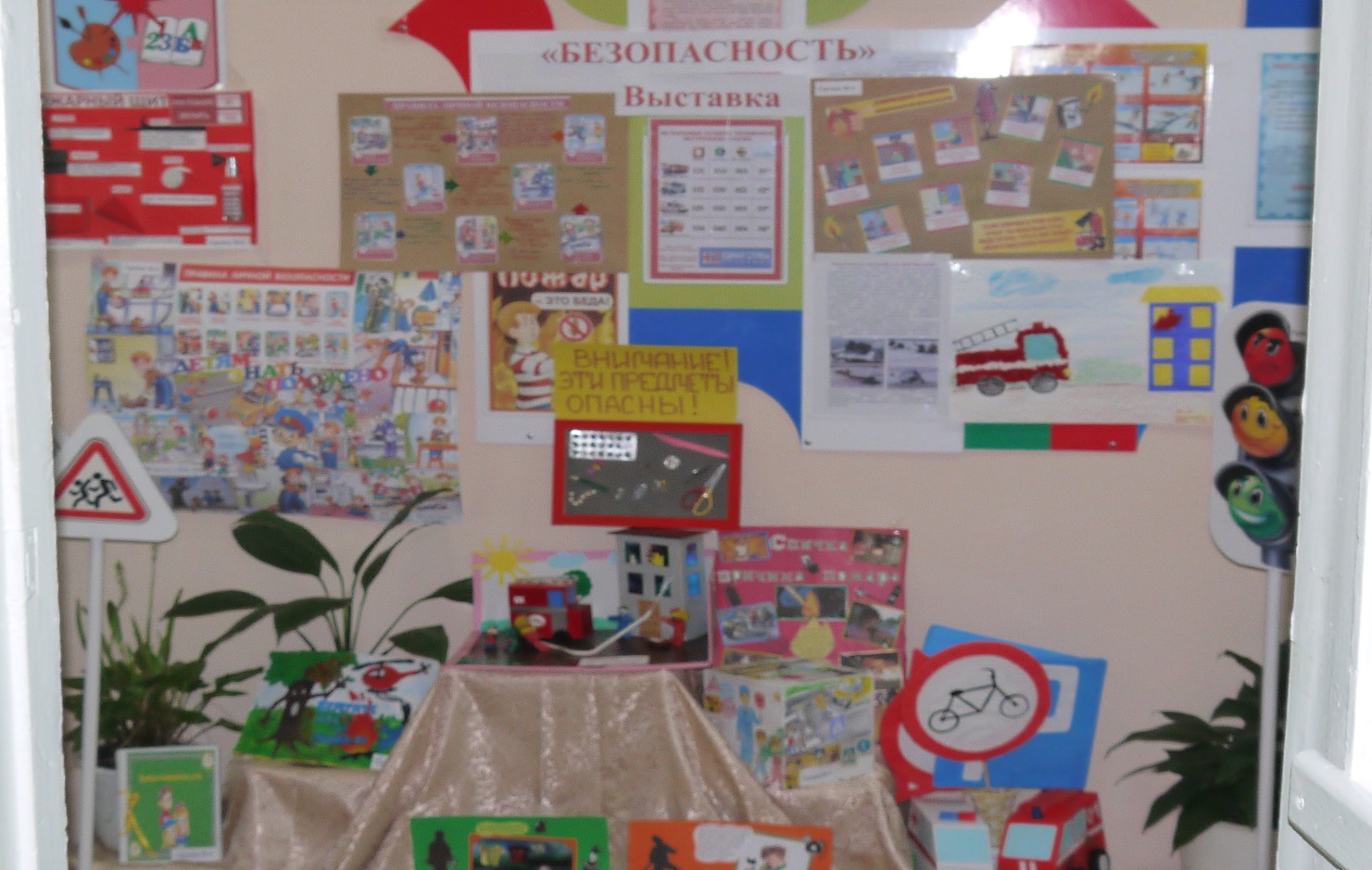 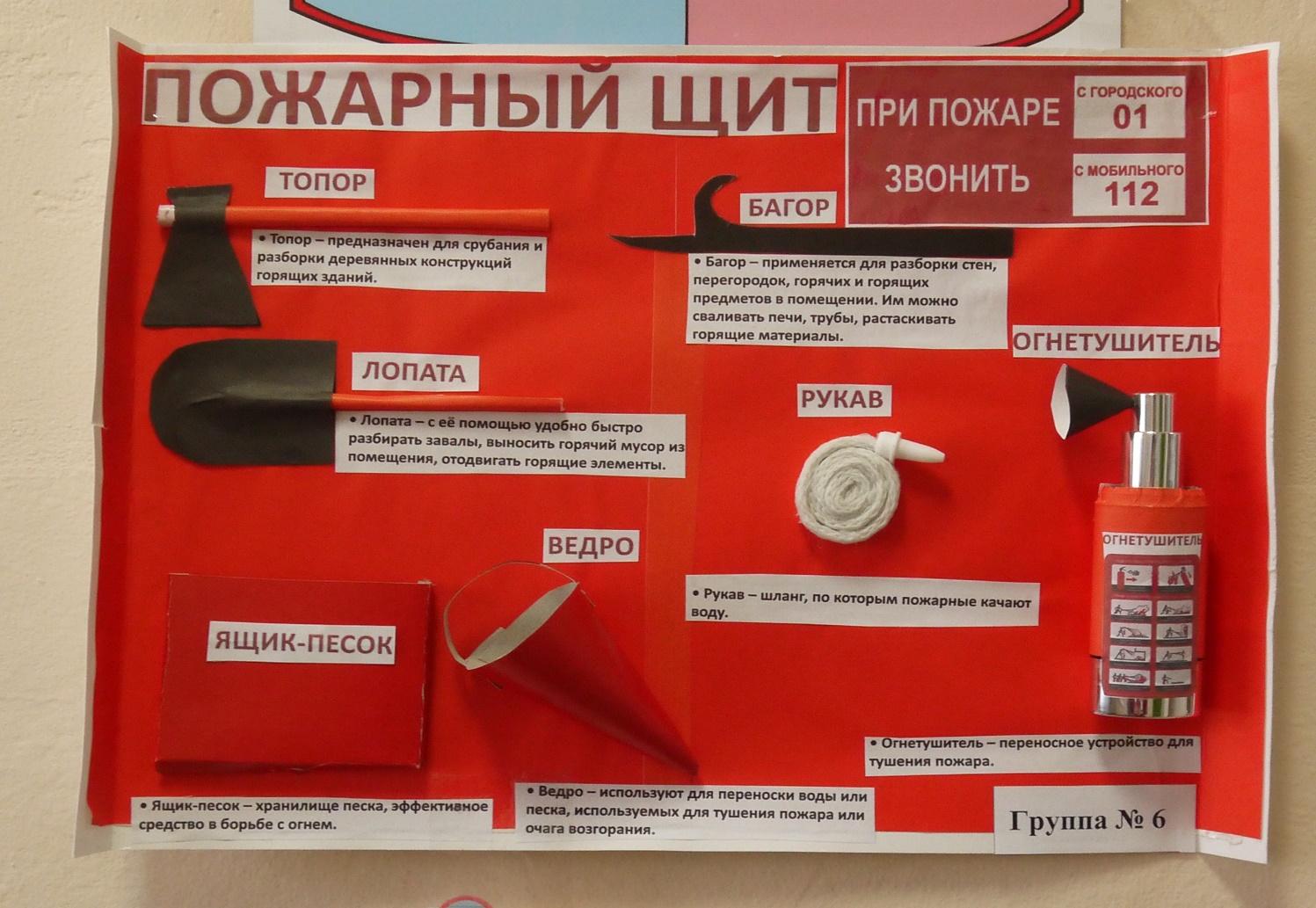 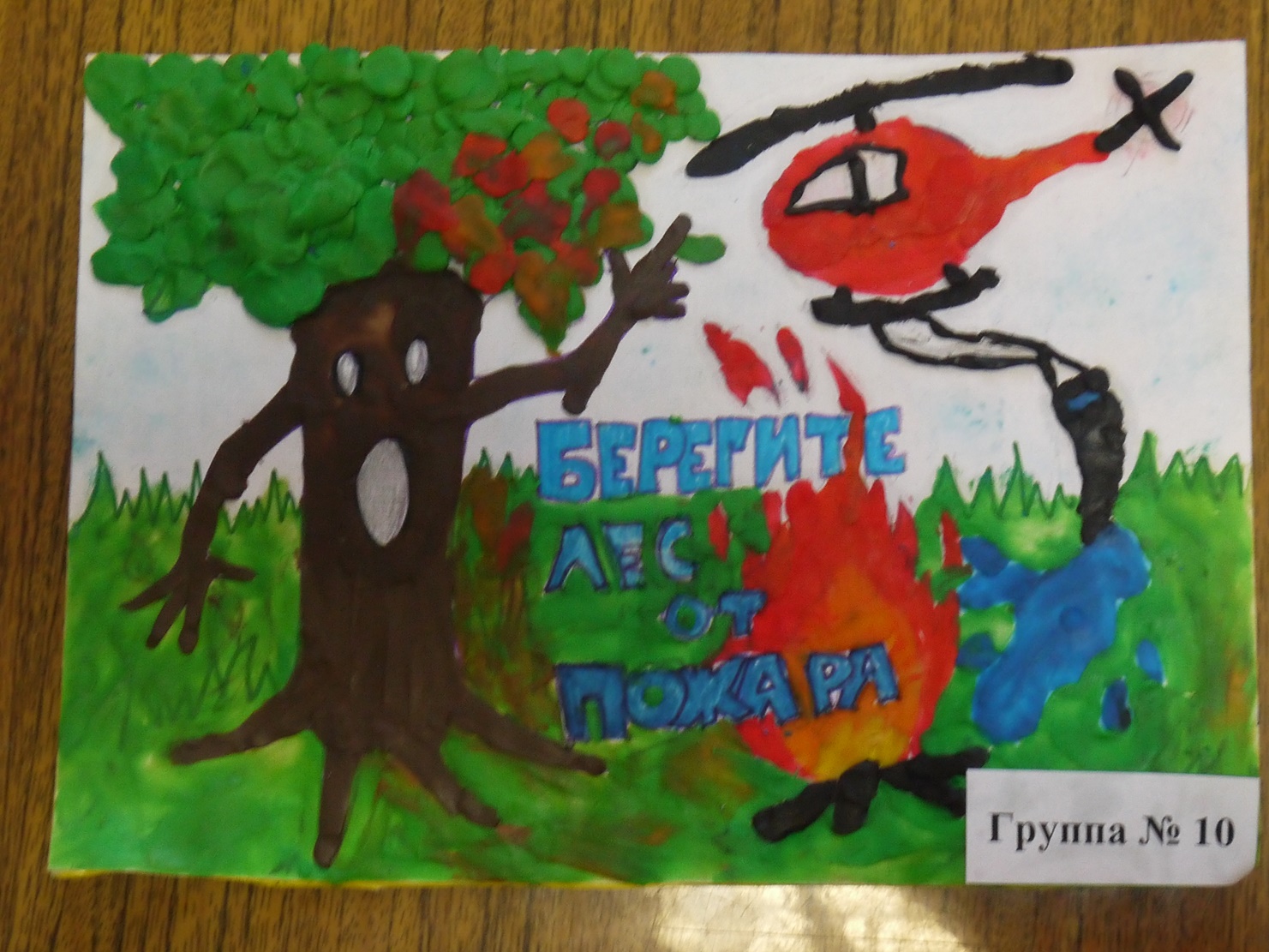 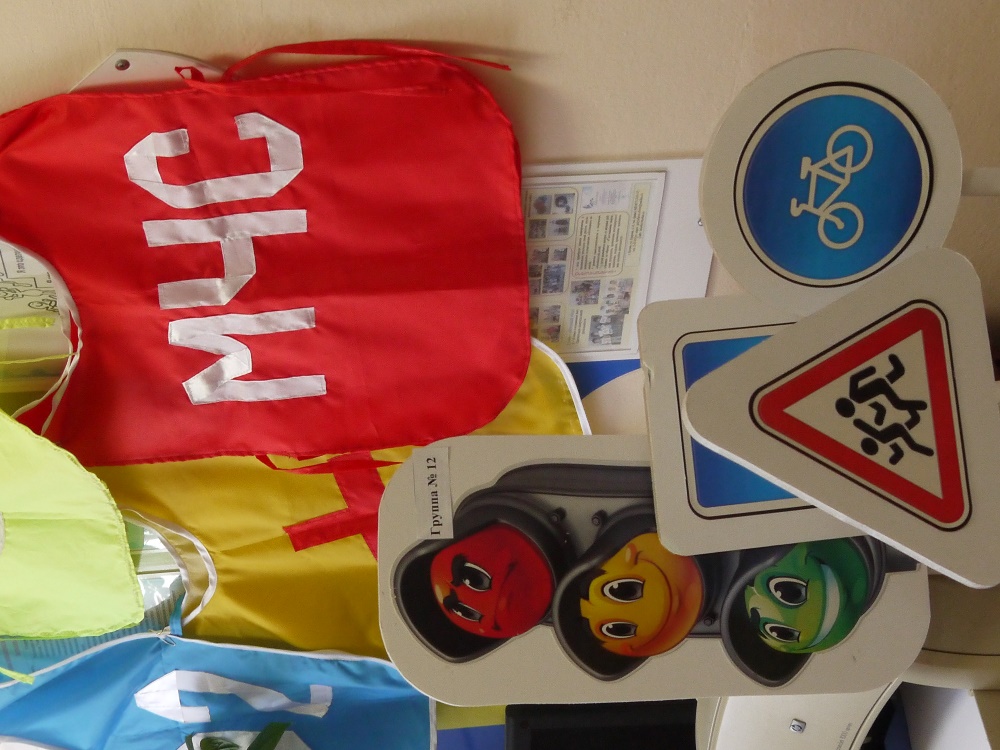 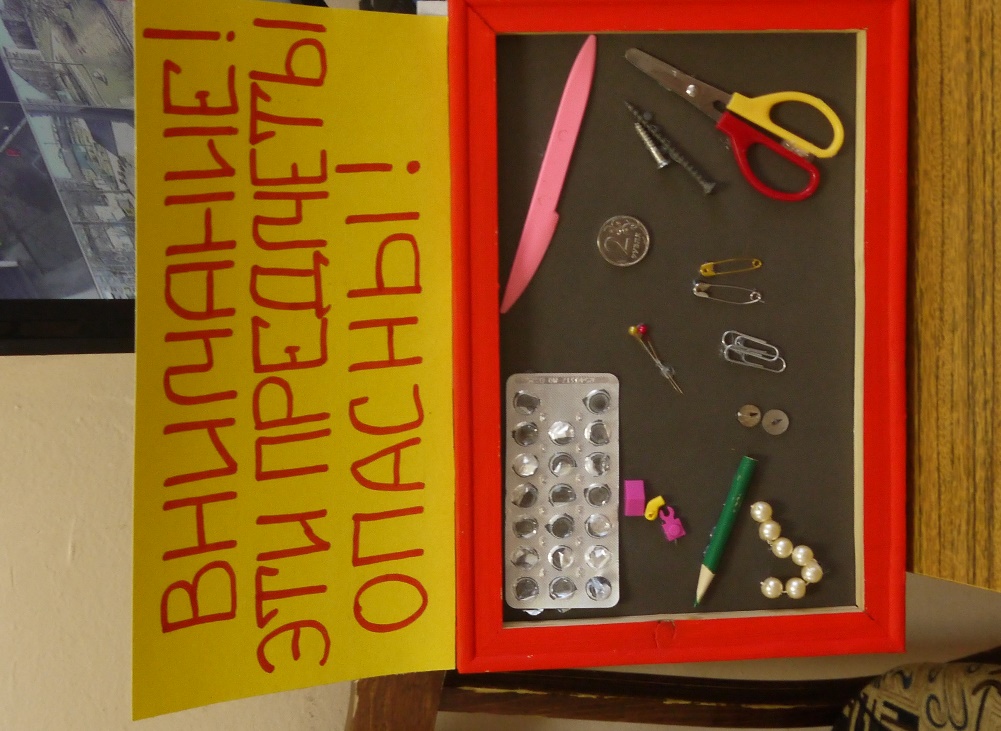 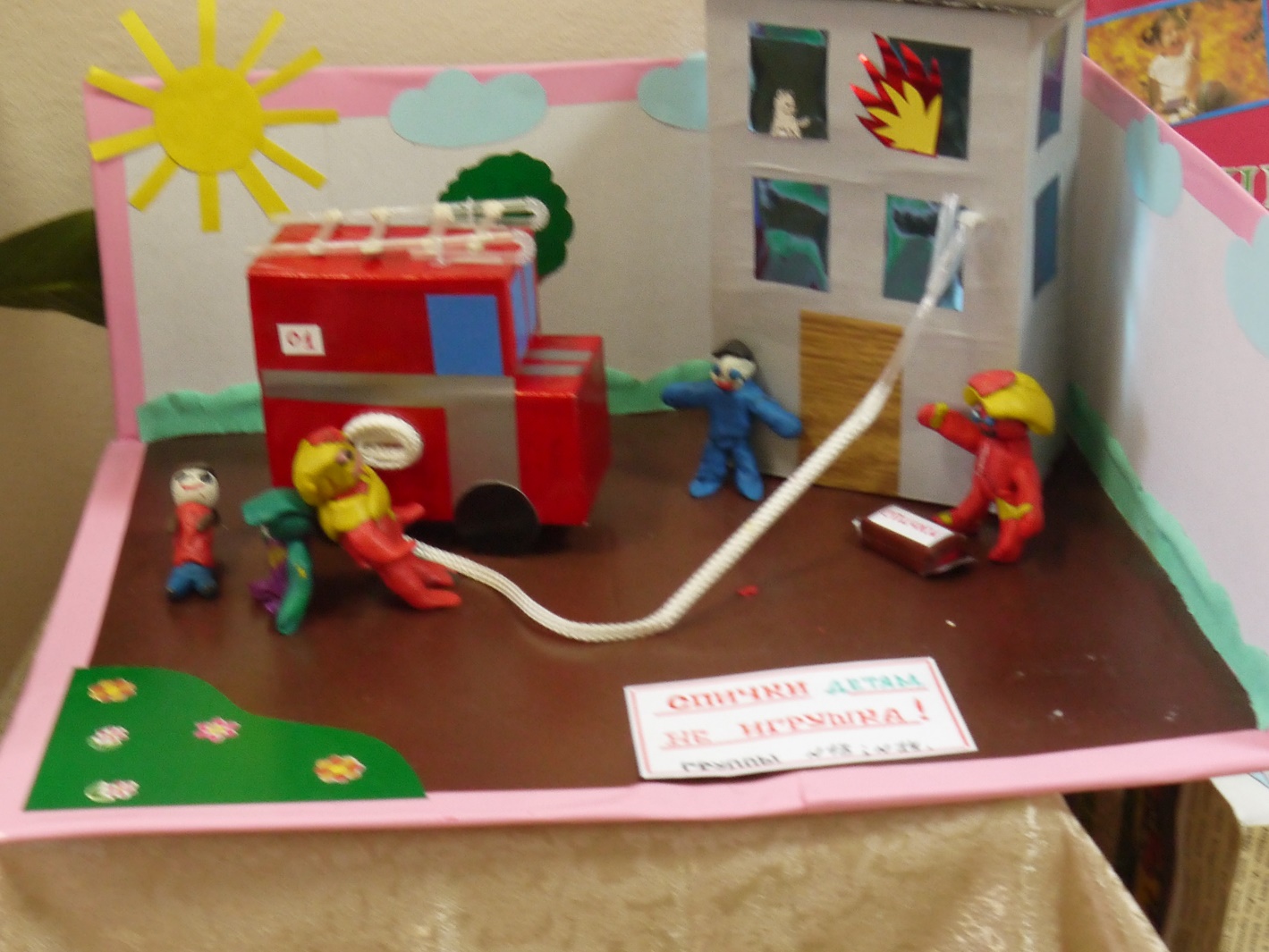 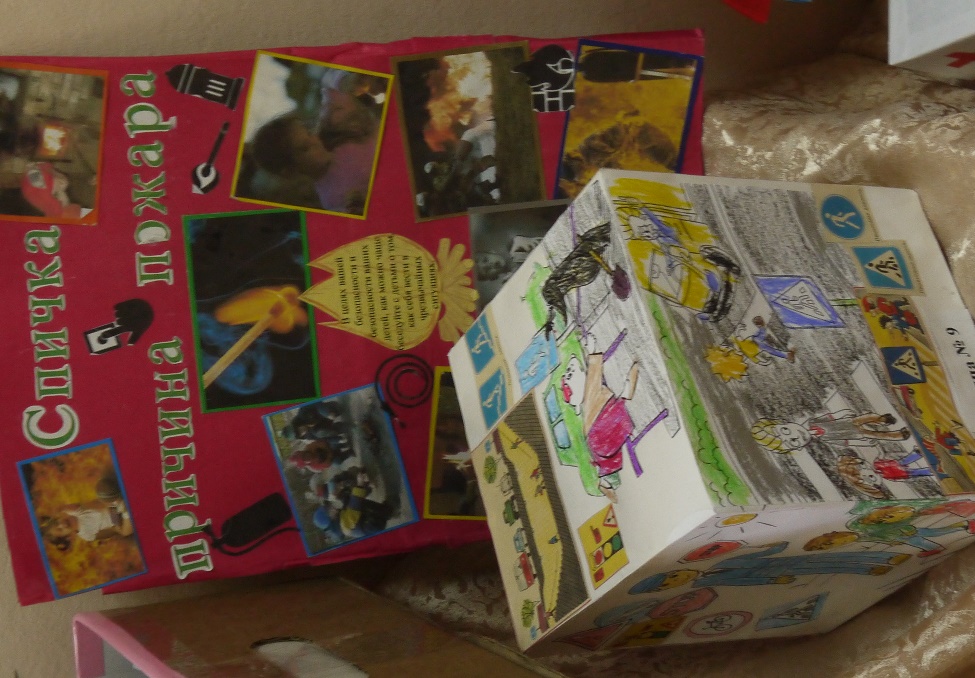 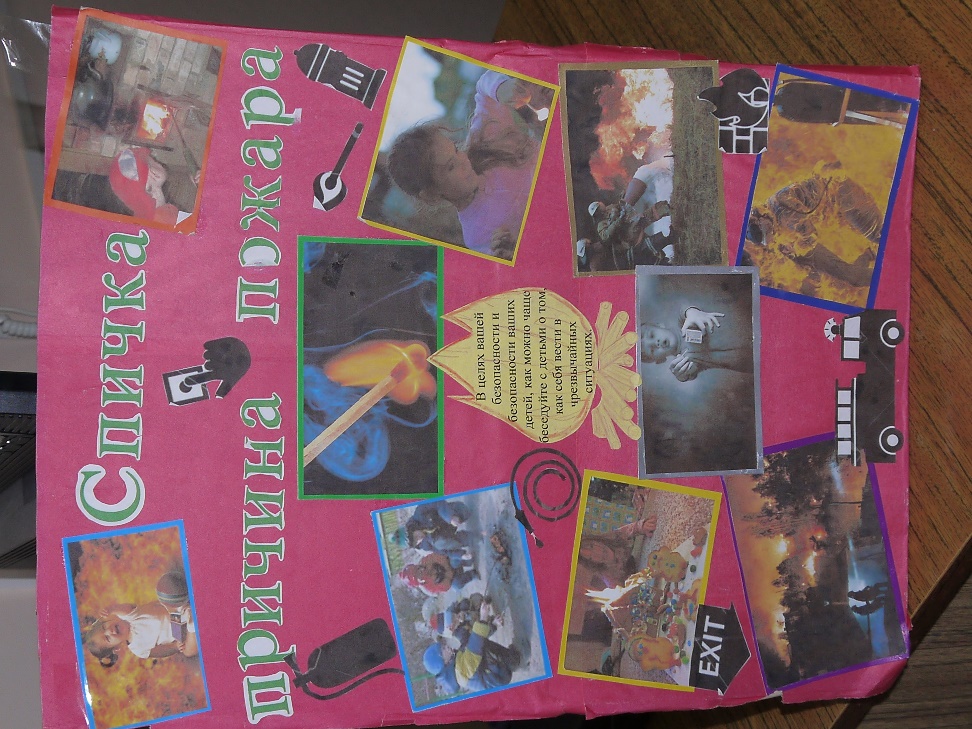 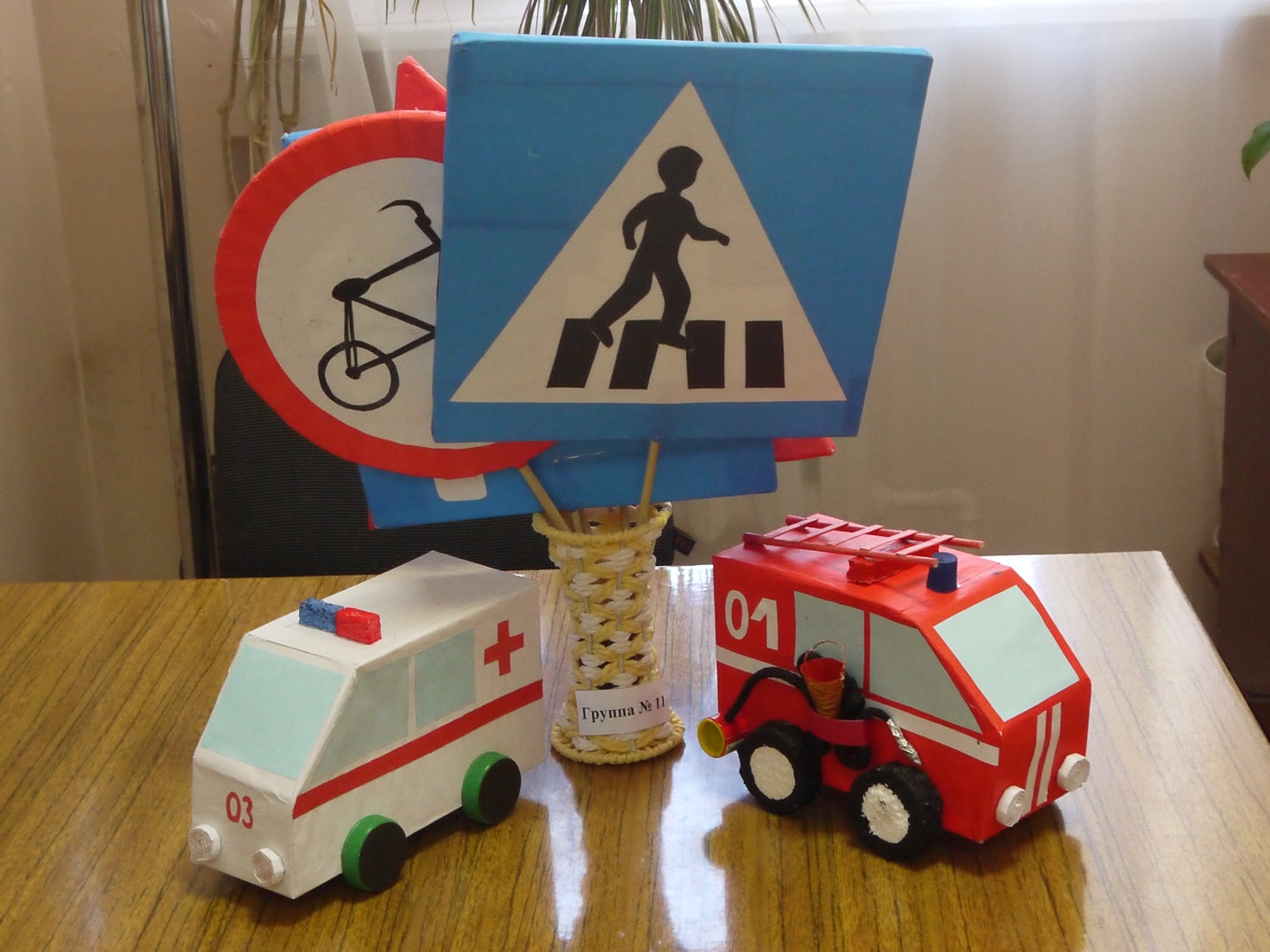 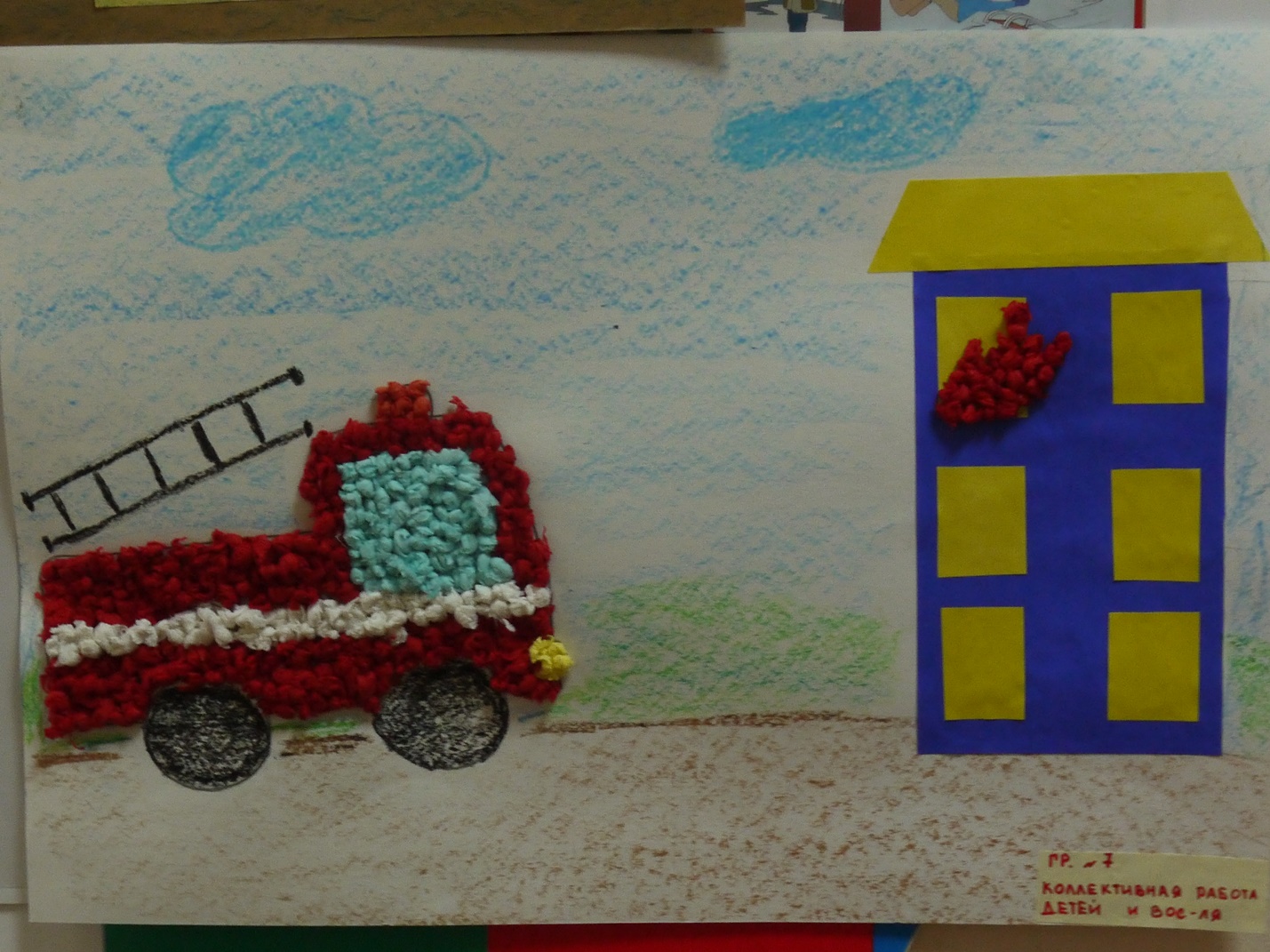 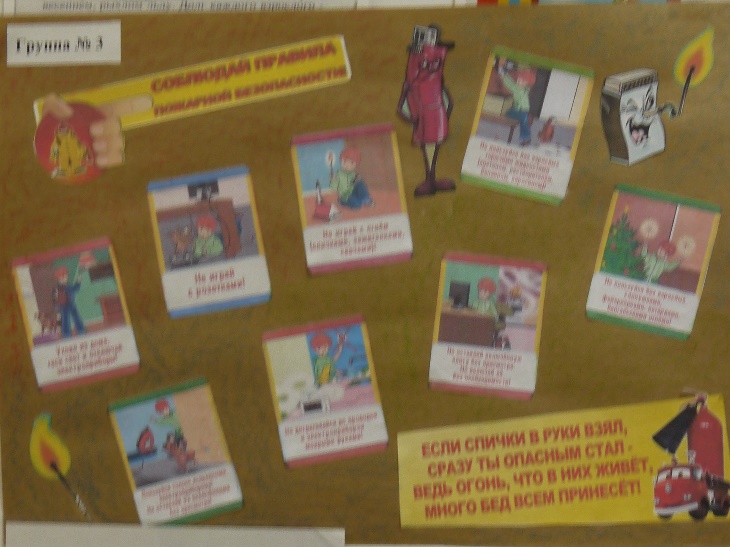 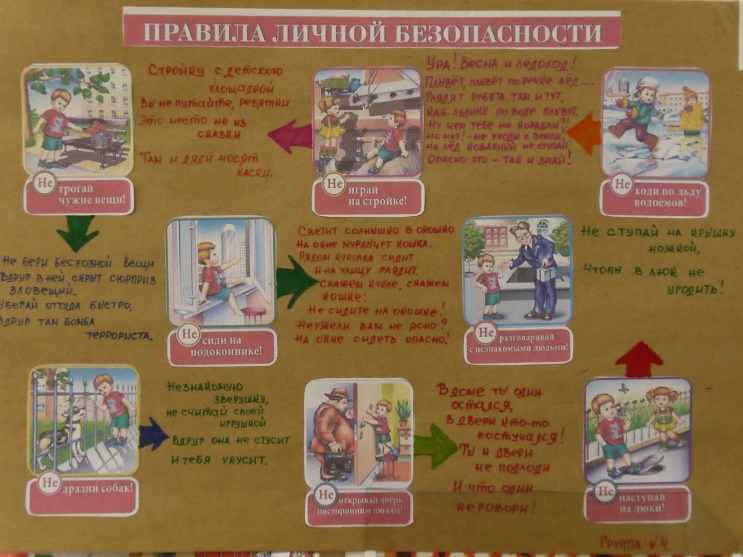 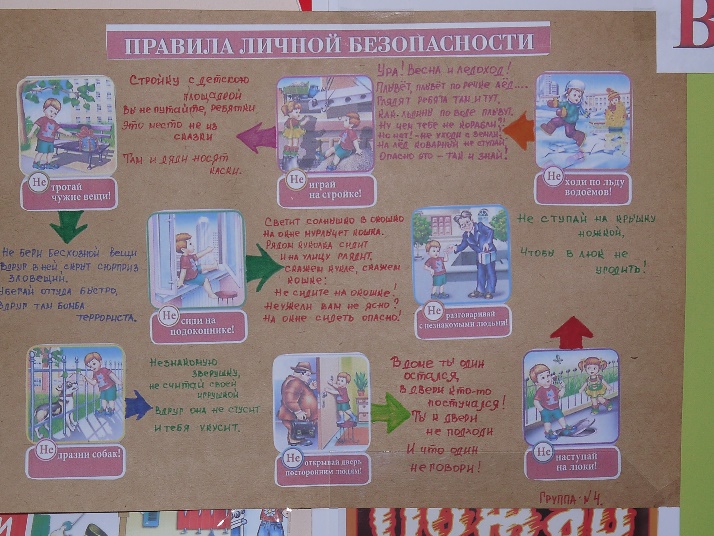 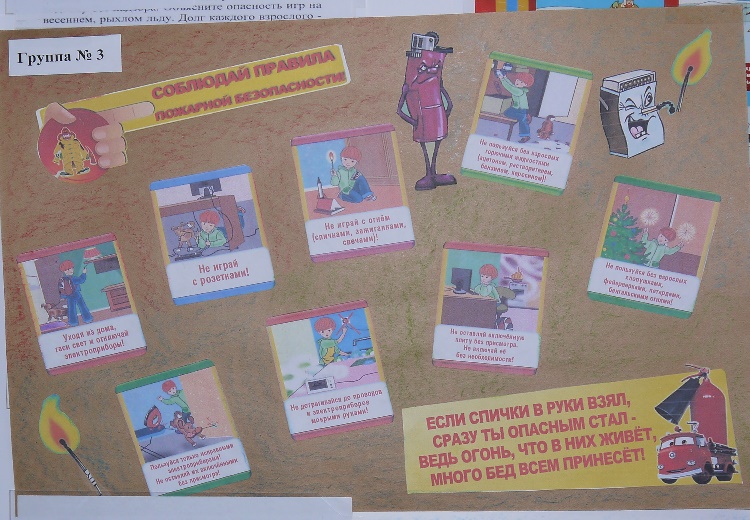 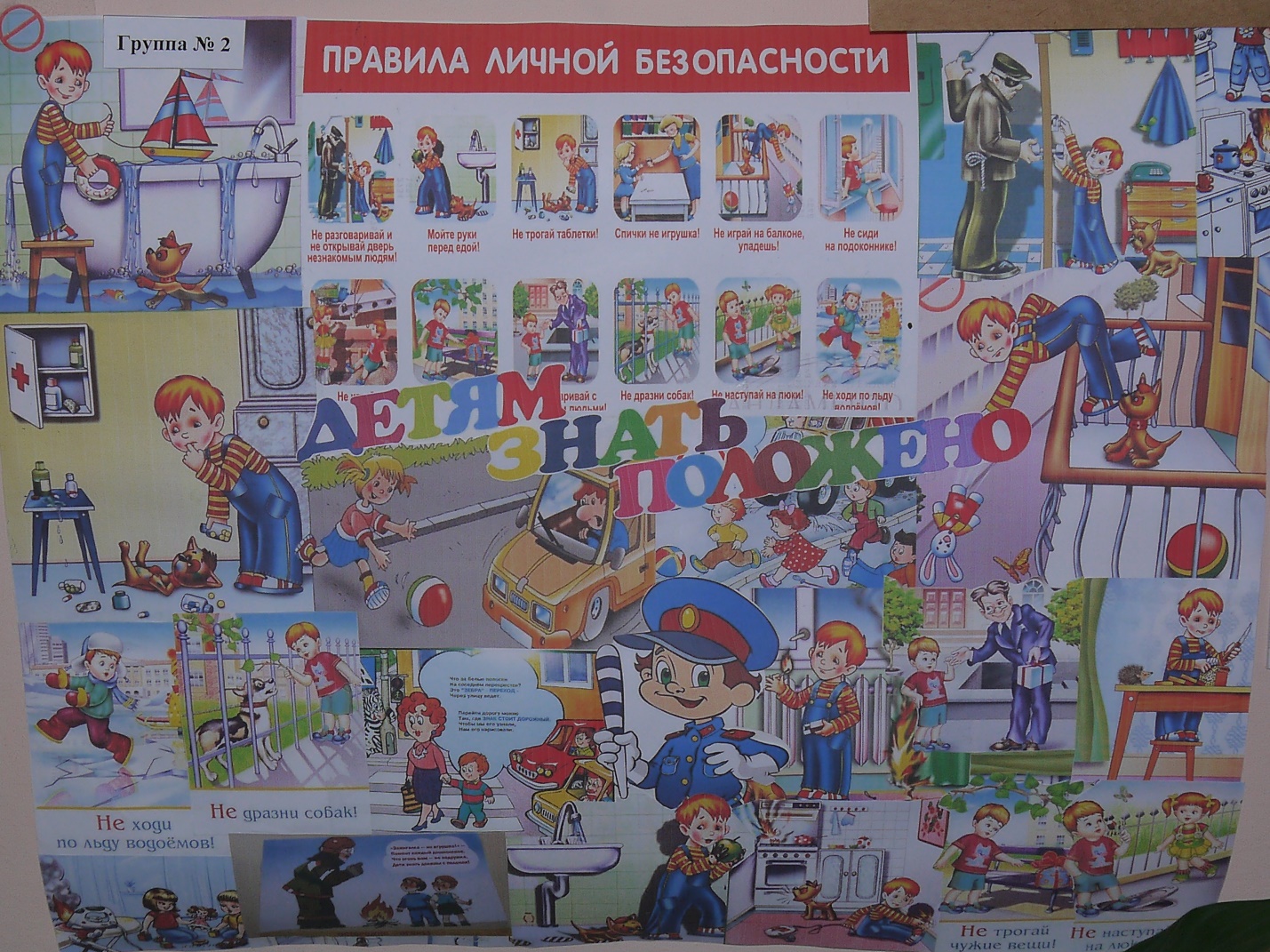 